  Rúbia de Pina Luchetti, Dra.A responsabilidade individual, coletiva e empresarial sobre a crise ambiental. A estruturada legislação brasileira e os principais procedimentos de licenciamento ambiental. Educação Ambiental. Conhecer os problemas ambientais e o conceito de Gestão ambiental, conhecer as legislações e normas pertinentes, conhecer os princípios da educação ambiental e Analisar o papel do gestor na responsabilidade social e como suas ações refletem no entorno de onde ela é aplicada.Habilidades: Realizar atividades fazendo sua parte enquanto responsável organizacional, de maneira que sejam criadas tecnologias que se adequem às estratégias do ambiente. Interpretar a legislação ambiental. Proceder ao licenciamento ambiental. Identificar a necessidade de intervenções administrativas para preservação ambiental.Competências: Compreender as relações entre o homem e ambiente e as consequências dessa interação. Conhecer as noções de mensuração econômica de recursos ambientais. Conhecer a finalidade e aplicação da legislação para o meio ambiente. Conhecer os instrumentos para a gestão racional dos recursos. Compreender os impactos sobre o meio ambiente, contextualizando a nova série de normas internacionais, focando o surgimento das normas ambientais e sua interferência no mundo dos negócios. Anápolis, 02 de fevereiro de 2022. 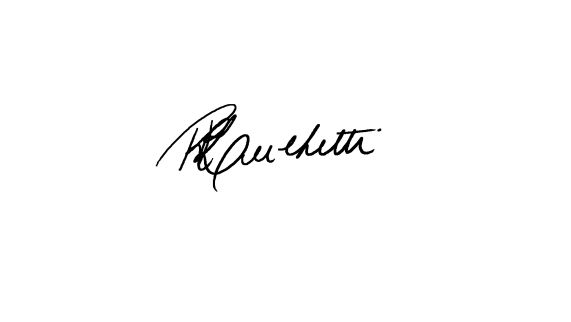 Profa. Dra. Rúbia de Pina LuchettiPROFESSORA RESPONSÁVEL PELA DISCIPLINA1. CARACTERIZAÇÃO DA DISCIPLINA1. CARACTERIZAÇÃO DA DISCIPLINANome da Disciplina: Gestão Ambiental Ano/semestre: 2022/1Código da Disciplina:Período: Carga Horária Total: 80h/aCarga Horária Total: 80h/aPré-Requisito: Não se Aplica Co-Requisito: Não se Aplica 2. PROFESSORA3. EMENTA4. OBJETIVO GERAL5. OBJETIVOS ESPECÍFICOS5. OBJETIVOS ESPECÍFICOSUnidadesObjetivos Específicos1 – O problema ambiental e as atividades humanas1 - Reconhecer a questão ambiental atual. 2 - Construir o conceito de meio ambiente. 3 - Identificar as consequências das atividades humanas sobre o meio ambiente.2 – A crise ambiental atual1 - Analisar os principais eventos de poluição causados pelo homem no meio ambiente.2 - Reconhecer os principais encontros mundiais que ocorreram para a melhoria da qualidade ambiental. 3 - Definir o papel do homem para a melhoria das condições ambientais.3 – Gestão ambiental1 - Definir o significado de gestão ambiental. 2 - Reconhecer o surgimento e a evolução das questões ambientais, e a gestão empresarial. 3 - Diferenciar o conceito de gestão e gerenciamento ambientais.4 – Gestão ambiental organizacional1 - Reconhecer as características principais da Norma ISO 14001.2 - Definir as vantagens de utilização de um sistema de gestão ambiental reconhecido internacionalmente. 3 - Identificar os objetivos e princípios gerais que regem um sistema de gestão ambiental.5 – Conhecendo as legislações ambientais específicas1 - Compreender a função da legislação ambiental. 2 - Reconhecer a importância da legislação ambiental. 3 - Elencar formas de prevenções ambientais através da legislação ambiental.6 – As principais leis ambientais1 - Analisar as principais leis ambientais em vigor no país. 2 - Discutir sobre a importância da aplicação da legislação para o planejamento atual. 3 - Reconhecer os princípios nos quais se baseiam nossa legislação.7 – Política Nacional do Meio Ambiente e Sistema Nacional do Meio Ambiente1 - Identificar os principais conceitos da Política Nacional do Meio ambiente. 2 - Reconhecer os instrumentos da Política Nacional do Meio Ambiente. 3 - Caracterizar a organização e as atribuições do Sistema Nacional do Meio Ambiente.8 – Fiscalização, regulação e licenciamento ambientaisReconhecer as legislações brasileiras aplicadas à fiscalização ambiental.Identificar os órgãos e os agentes responsáveis pela fiscalização e regulação ambiental.Determinar o papel do licenciamento ambiental na luta pela preservação da biodiversidade.9 – Licenciamento ambiental: histórico, conceitos, objetivos e tipos1 - Explicar o histórico do licenciamento ambiental em território nacional. 2 - Definir licenciamento ambiental e seus objetivos.3 - Identificar os tipos de licenças ambientais e seus objetivos.10 – Importância do licenciamento1 - Identificar os benefícios do licenciamento ambiental para o meio ambiente e para a sociedade. 2 - Definir as diferentes esferas do licenciamento (federal, estadual e municipal) e sua importância para a gestão ambiental.  3 - Caracterizar o principal instrumento do licenciamento (AIA) e sua importância para o desenvolvimento sustentável.11 – Licenciamento ambiental1 - Distinguir as etapas que compõem o processo de licenciamento ambiental. 2 - Identificar as vantagens obtidas com a implementação de ações relacionadas ao processo de licenciamento ambiental. 3 - Reconhecer a base legal envolvida no licenciamento ambiental.12 – Procedimentos para a obtenção das licenças ambientais1 - Descrever os principais procedimentos para obter o licenciamento ambiental. 2 - Identificar os diferentes profissionais envolvidos no licenciamento ambiental. 3 - Analisar o processo de avaliação do projeto ambiental pelo órgão ambiental competente.13 – Introdução a Educação ambiental1 - Definir o sistema conceitual básico da educação ambiental. 2 - Reconhecer a educação ambiental das organizações. 3 - Identificar as principais tendências atuais da educação ambiental.14 – Histórico da educação ambiental1 - Diferenciar entre Educação Ambiental formal e Educação Ambiental não formal. 2 - Reconhecer o histórico e as diferentes abordagens acerca da Educação Ambiental.  3 - Identificar políticas públicas em Educação Ambiental. 15 – Educação ambiental1 - Apresentar os principais eventos relacionados à educação ambiental e os conceitos de maior relevância. 2 - Discutir a Política Nacional da Educação Ambiental e seus princípios. 3 - Relacionar educação ambiental e gestão ambienta.l16 – O papel do profissional1 - Caracterizar a ecoeficiência e a sustentabilidade como agentes necessários para a melhoria das relações humanas com o meio ambiente. 2 - Analisar o papel do gestor na responsabilidade social e como suas ações refletem no entorno de onde ela é aplicada. 3 - Identificar o papel do educador ambiental e da educação ambiental na construção da consciência ecológica.6. HABILIDADES E COMPETÊNCIAS7. CONTEÚDO PROGRAMÁTICO7. CONTEÚDO PROGRAMÁTICO7. CONTEÚDO PROGRAMÁTICO7. CONTEÚDO PROGRAMÁTICOSemanaTítulo do ConteúdoEstratégia de ensino-aprendizagemAulaTeórica/Prática1Aula 1 - O problema ambiental e as atividades humanasUnidades de aprendizagemVídeo de apresentaçãoFórum de dúvidasTeórica1Aula 2 - A crise ambiental atualUnidades de aprendizagemVídeo de apresentaçãoFórum de dúvidasTeórica2Aula 3 - Gestão ambientalUnidades de aprendizagemMentoriaFórum de dúvidasTeórica2Aula 4 - Gestão ambiental organizacionalUnidades de aprendizagemMentoriaFórum de dúvidasTeórica3Aula 5 - As principais leis ambientaisUnidades de aprendizagemVideoaulaProva 1Fórum de dúvidasTeórica3Aula 6 - Conhecendo as legislações ambientais específicasUnidades de aprendizagemVideoaulaProva 1Fórum de dúvidasTeórica4Aula 7 - Política Nacional do Meio Ambiente e Sistema Nacional do Meio AmbienteUnidades de aprendizagemMentoriaFórum de dúvidasTeórica4Aula 8 - Fiscalização, regulação e licenciamento ambientaisUnidades de aprendizagemMentoriaFórum de dúvidasTeórica5Prova 2Prova 2Teórica6Aula 9 - Licenciamento ambiental – Histórico, conceitos, objetivos e tiposUnidades de aprendizagemEstudo em pares – Supere-seFórum de dúvidasTeórica6Aula 10 - Importância do licenciamentoUnidades de aprendizagemEstudo em pares – Supere-seFórum de dúvidasTeórica7Aula 11 - Licenciamento AmbientalUnidades de aprendizagemMentoriaWebinarFórum de dúvidasTeórica7Aula 12 - Procedimentos para obtenção das licenças ambientaisUnidades de aprendizagemMentoriaWebinarFórum de dúvidasTeórica8Aula 13 - Introdução a Educação AmbientalUnidades de aprendizagemVideoaulaProva 3 Fórum de dúvidasTeórica8Aula 14 - Histórico da Educação ambientalUnidades de aprendizagemVideoaulaProva 3 Fórum de dúvidasTeórica9Aula 15 - Educação ambientalUnidades de aprendizagem
MentoriaFórum de dúvidasTeórica9Aula 16 - O papel do profissionalUnidades de aprendizagem
MentoriaFórum de dúvidasTeórica10Prova 4Prova 4Teórica8. PROCEDIMENTOS DIDÁTICOSA disciplina, cuja duração é de 10 semanas letivas, é estruturada a partir da seguinte modelagem:•	16 unidades de aprendizagem, incluindo atividades de fixação, distribuídas pelas semanas letivas;•	1 vídeo de apresentação com o professor da disciplina na semana 1;•	2 vídeos, alternados nas semanas 3 e 8, em que o professor apresenta os aspectos centrais das atividades em estudo e oferece orientações de estudo;•	4 mentorias alternadas nas semanas:  2, 4, 7 e 9, nas quais é gerada maior proximidade com o aluno, respondendo dúvidas quanto ao conteúdo estudado e alargando as perspectivas sobre as habilidades e competências a serem desenvolvidas;•	provas on-line nas semanas 3 e 8, cuja nota é referente a 2ª VA;•	programa Supere-se de retomada de conteúdos e recuperação de notas nas semanas 6 e 7;   • provas nas semanas 5 e 10, 1ª VA e 3ª VA.9. ATIVIDADE INTEGRATIVA Não se Aplica.10. PROCESSO AVALIATIVO DA APRENDIZAGEMDevido ao contexto de combate à pandemia de COVID-19, neste semestre as avaliações ocorrerão todas em ambiente virtual de aprendizagem. Desta forma, as Verificações de Aprendizagem estarão disponíveis nas seguintes semanas da disciplina: Semana 3 – Prova 1 (2ªVA); Semana 5 – Prova 2 (1ªVA); Semana 8 – Prova 3 (2ªVA); Semana 10 – Prova  4 (3ª VA).
Os valores das avaliações são: Prova (2ª VA) - 50 pontos; Prova de 1ªVA - 100 pontos; Prova (2ªVA) - 50 pontos; Prova de 3ª VA - 100 pontos.
Após a 1ª verificação de aprendizagem, acontece o Programa Supere-se. Nele, por meio da aplicação da Metodologia Ativa, os estudantes são convidados a participarem de estudos em grupo com seus pares, revisando o conteúdo até ali ministrado. Para cada grupo, são destinados alunos para exercerem o papel de líder e monitor. Após um período de 14 dias, são aplicadas novas avaliações, permitindo a recuperação da nota até ali alcançada. Trata-se de uma proposta inovadora que busca promover a interação entre os discentes dos cursos EAD, gerando aprendizagem de maneira humanizada e colaborativa.
Todas as avaliações propostas – 1ª, 2ª e 3ª verificações de aprendizagem – ocorrem uma vez no decorrer da oferta de uma disciplina, a qual dura 10 semanas letivas. A nota mínima para aprovação é 60. Os resultados obtidos pelo acadêmico são disponibilizados na sala de aula virtual, na área do aluno e no sistema acadêmico Lyceum, havendo integração e atualização periódica dos três ambientes virtuais.11. BIBLIOGRAFIABásica:ANDRADE, Rui. Gestão Socioambiental. São Paulo: Grupo GEN, 2011. E-book. 9788595156401. Disponível em: https://integrada.minhabiblioteca.com.br/#/books/9788595156401/. Acesso em: 16 ago. 2022. METCALF, L.; EDDY, H. P. Tratamento de efluentes e recuperação de recursos. 5. ed. Porto Alegre: McGraw-Hill, 2016. 2008p. ISBN: 9788580555233. ROSA, A. H.; FRACETO, L. F.; MOSCHINI-CARLOS, V. (Org.).  Meio ambiente e sustentabilidade. Porto Alegre: Bookman, 2012. 412 p. E-book.  ISBN 9788540701960.Complementar:-BAIRD, C; CANN, M. Química ambiental. 4. ed. Porto Alegre: Bookman, 2011. 844p. ISBN: 9788577808489. GHILARDI-LOPES, N. P.; HADEL, V. F.; BERCHEZ, F. (Org.). Guia para educação ambiental em costões rochosos. Porto Alegre: Artmed, 2012. 200 p. E-book. ISBN 9788536327501. ROCHA, J. et al. Introdução à química ambiental. 2. ed. Porto Alegre: Bookman, 2009. 256p. ISBN: 9788577804696. SATO, M.; CARVALHO, I. Educação ambiental: pesquisa e desafios. Porto Alegre: Penso, 2005. 232 p. E-book. ISBN 9788536305189. SCHWANKE, C. (Org.). Ambiente: conhecimentos e práticas. Porto Alegre: Bookman, 2013. 260 p. (Série Tekne). E-book. ISBN 9788582600023. .